Name of Journal: World Journal of Orthopedics ESPS Manuscript NO: 24413Manuscript Type: Original ArticleBasic StudyEvaluation of bone remodeling in regard to the age of scaphoid non-unionsRein S et al. Bone remodelling in regard to scaphoid non-unionsSusanne Rein, Uwe Hanisch, Hans-Eberhard Schaller, Hans Zwipp, Stefan Rammelt, Stefan WeindelSusanne Rein, Hans Zwipp, Stefan Rammelt, Department of Plastic and Hand Surgery, Burn Unit, Trauma Center Bergmannstrost, 06112 Halle (Saale), GermanySusanne Rein, University Center of Orthopaedics and Traumatology, University Medicine “Carl Gustav Carus” Dresden, Technical University Dresden, 01307 Dresden, GermanyUwe Hanisch, Institute of Pathology, “Carl Thiem” Hospital, 03048 Cottbus, GermanyHans-Eberhard Schaller, Deptartment of Plastic, Hand, Reconstructive and Burn Surgery, Trauma Center Tuebingen-University, 72076 Tuebingen, GermanyStefan Weindel, Deptartment of Hand, Aesthetic and Plastic Surgery, Hospital of Linth, 8730 Uznach, SwitzerlandAuthor contributions: All authors made substantive intellectual contributions to this study, whether in the contributions to conception and design (Rein S, Hanisch U, Schaller HE, Zwipp H, Rammelt S, Weindel S), or acquisition of data (Rein S, Schaller HE, Weindel S), or analysis and interpretation of data (SR, SS, UH, HES, HZ, SRa, SW), or drafting and revising the manuscript critically (Rein S, Hanisch U, Schaller HE, Zwipp H, Rammelt S, Weindel S).Institutional review board statement: This study was approved by the University of Tübingen Institutional review board (approval number: 367/2007A).Informed consent statement: All patients gave their informed consent prior to surgery.Conflict-of-interest statement: This study was financially supported by Zimmer Company, Münsingen, Switzerland. It is declared that the company was not involved in planning the experiment, and did not take part in data collection, analyses, interpretation of data or writing of the manuscript. The authors declare that they have no competing interests and disclose any financial conflicts of interest that may influence interpretation of this study and/or results.Open-Access: This article is an open-access article which was selected by an in-house editor and fully peer-reviewed by external reviewers. It is distributed in accordance with the Creative Commons Attribution Non Commercial (CC BY-NC 4.0) license, which permits others to distribute, remix, adapt, build upon this work non-commercially, and license their derivative works on different terms, provided the original work is properly cited and the use is non-commercial. See: http://creativecommons.org/licenses/by-nc/4.0/Manuscript source: Invited manuscriptCorrespondence to: Susanne Rein, MD, PhD, Department of Plastic and Hand Surgery, Burn Unit, Trauma Center Bergmannstrost, Merseburger Straße 165, 06112 Halle (Saale), Germany. susanne.rein@web.deTelephone: +49-345-1326333Fax: +49-345-1326334Received: January 22, 2016Peer-review started: January 22, 2016First decision: March 1, 2016Revised: March 26, 2016Accepted: May 10, 2016Article in press: AbstractAIM: To analyse bone remodeling in regard to the age of scaphoid non-unions (SNU) with immunohistochemistry.METHODS: Thirty-six patients with symptomatic SNU underwent surgery with resection of the pseudarthrosis. The resected material was evaluated histologically after staining with hematoxylin-eosin (H and E), tartrate resistant acid phosphatase (TRAP), CD 68, osteocalcin (OC) and osteopontin (OP). Histological examination was performed in a blinded fashion. RESULTS: The number of multinuclear osteoclasts in the TRAP-staining correlated with the age of the SNU and was significantly higher in younger SNU (P = 0.034; r = 0.75). A higher number of OP-immunoreactive osteoblasts significantly correlated with a higher number of OC-immunoreactive osteoblasts (P = 0.001; r = 0.55). Furthermore, a greater number of OP-immunoreactive osteoblasts correlated significantly with a higher number of OP-immunoreactive multinuclear osteoclasts (P = 0.008; r = 0.43). SNU older than 6 mo showed a significant decrease of the number of fibroblasts (P = 0.042). Smoking and the age of the patients had no influence on bone remodeling in SNU.CONCLUSION: Multinuclear osteoclasts showed a significant decrease in relation to the age of SNU. However, most of the immunhistochemical findings of bone remodeling do not correlate with the age of the SNU. This indicates a permanent imbalance of bone formation and resorption as indicated by a concurrent increase in both osteoblast and osteoclast numbers. A clear histological differentiation into phases of bone remodeling in SNU is not possible.Key words: Bone remodeling; Histology; Immunohistological staining; Scaphoid non-union; Scaphoid; Wrist joint© The Author(s) 2016. Published by Baishideng Publishing Group Inc. All rights reserved.Core tip: The bone remodeling in regard to the age of scaphoid non-union is investigated with immunohistochemistry. Multinuclear osteoclasts showed a significant decrease in relation of the age of scaphoid non-union, but smoking and the age of the patients had no influence on bone remodeling. Most of the immunhistochemical findings of bone remodeling do not correlate with the age of the scaphoid non-unions, which indicates a permanent imbalance of bone formation and resorption.Rein S, Hanisch U, Schaller HE, Zwipp H, Rammelt S, Weindel S. Evaluation of bone remodeling in regard to the age of scaphoid non-unions. World J Orthop 2016; In pressINTRODUCTIONThe scaphoid is the most commonly fractured carpal bone[1–3]. Scaphoid non-union (SNU) occurs in approximately 5% to 13% of treated scaphoid fractures and in an unknown number of unrecognized fractures[2,4–6]. The reasons for this high non-union rate are multifactorial including fracture location and vascularity, failure of recognizing the fracture and inadequate initial treatment[7,8]. Additionally, scaphoid fractures heal by intramembranous ossification, which leaves the scaphoid without protective fracture callus against potentially disruptive forces. Progressive osteoarthritis, so called scaphoid non-union advanced collapse (SNAC), inevitably develops in all cases with untreated SNU over time[9]. Fracture healing consists of a regulatory circuit, which requires the proliferation and differentiation of osteoblasts and osteoclasts for bone regeneration and remodeling, together with formation of new blood vessels for bone vascularisation and a myriad of intercellular interactions and molecular communications to coordinate this complex process[10]. Osteoblasts produce organic components of the extracellular matrix, regulate the mineralisation of the osteoid and therefore are essential for bone formation[11,12]. Osteoclasts are responsible for bone resorption by removing mineralized matrix and breaking up the organic bone. Both osteoclasts and activated macrophages show a high expression of tartrate resistant acid phosphatase (TRAP) and glycoprotein CD 68. TRAP is synthesized as latent proenzyme and activated by proteolytic cleavage and reduction[13,14]. Osteocalcin (OC) is an extracellular matrix protein produced by osteoblasts, which constitutes 2% of the total protein content in bone. It is distributed in cement lines of both cortical and trabecular bone[15,16]. OC is thought to have a role in the early stages of bone healing and is a marker for bone formation[17,18]. Osteopontin (OP) is a non-collagenous extracellular matrix protein and is biosynthesized by osteoblasts, osteoclasts, osteocytes, activated fibroblasts, hypertrophic chondrocytes and cemented lines[16]. It is a multifunctional protein that is involved in several aspects of bone turnover and remodeling as well as fracture healing[16,19]. A recent study found significant less bone remodeling in SNU older than a mean age of 45 mo[20]. However, conventional histological investigation is not sufficient to analyze bone remodeling, because staining of the tissue is unspecific. Immunohistochemistry (IHC) using specific markers of bone resorption and bone formation is helpful to shed further light on the process of bone remodeling in SNU. It is hypothesized that there would be differences in numbers of immunohistochemically stained cells that would correlate with the age of the SNU. This difference in staining may lead to the identification of more bone formation (increase in OC) or bone resorption (increase in number of osteoclasts) over time and may generate more information about the development of scaphoid non-union. Therefore the aim of this study was to evaluate bone remodeling of SNU with immunohistochemical markers in regard to the age of the fracture.MATERIALS AND METHODSEthicsThe study was conducted in accordance with the Helsinki Declaration. The local ethics committee review board approved the study (367/2007A).PatientsThirty six male patients with a mean age of 26 (SD 12; range: 12-56) years at the time of injury were included in this study. Sixteen right and 20 left wrists were injured. The mean time between injury and surgery for non-union was 22 (SD 27; range: 4-144) mo. Six SNU were localised in the proximal third, 27 in the middle third, and one in the distal third of the scaphoid, respectively. In two patients, exact localisation of SNU was not defined. No additional surgery was performed during the follow-up period in 25 cases. However, one patient received a vascularised bone graft from the distal radius, one patient a four corner fusion, one patient a denervation of the wrist, and four patients another kind of wrist surgery in the postoperative follow-up. The data of the longer postoperative period in four patients were not available. Seventeen patients were non-smokers, 16 patients were smokers, but in three patients it was unclear, whether they are smokers or non-smokers. Only patients, who stated a defined date of trauma having a symptomatic SNU, were included in this study. Exclusion criteria were unclear date of trauma, prior surgical treatment or associated adjacent injuries of the wrist as well as relevant underlying clinical diseases as diabetes mellitus or vascular disorders. Delayed fracture healing was defined between 4 to 6 mo. If no stable ossification was seen after 6 mo, the term non-union was used[21]. Histological examinationDuring surgery the SNU was resected completely, whereas resection sides showed healthy bone verified by macroscopic bleeding. Autologous cancellous bone was interposed in the former SNU gap and compression osteosynthesis using a Herbert screw was performed[22]. Specimens were immediately fixed in 4% neutral buffered (pH = 7.4) formaldehyde solution for 24 h at 4 ℃, decalcified with diaminoethanetetraacetic acid (EDTA) and embedded in paraffin. Sections of 2 µm were cut on a Leica rotation microtome (RM2055, Wetzlar, Germany) and mounted on silane-coated slides for conventional staining, enzyme- and IHC. H&E staining was performed in all specimens for morphological evaluation. Subsequently, the tissue sections were stained with TRAP, CD 68 (working dilution: 1:150, monoclonal, clone: KP-1, mouse anti-human, Dako, Glostrup, Denmark), OC (working dilution: 1:250, monoclonal, clone: OCG-3, mouse anti-human, Zytotec, Berlin, Germany) and OP (working dilution: 1:300, polyclonal, rabbit antisera, Chemicon, Temecula, Canada). Blocks and slides were stored at room temperature. The mounted sections were dehydrated beginning with xylol in decreasing concentrations. Sections were then rehydrated with distilled water and pretreated according to the individual instructions from the suppliers of the used primary antibodies. No special pretreatment was necessary for CD 68 and OC. For OP, specimens were treated with trypsine (pH = 6.0) for 30 min. After washing in phosphate-buffered saline solution (PBS, pH = 7.4), endogenous peroxidase activity was blocked in all sections with 1% hydrogen peroxide for 5 min. Nonspecific electrostatic protein charging was blocked with blocking reagent (Dako, Glostrup, Denmark) for 10 min at room temperature. Sections were incubated with respective normal sera (Linaris, Wertheim, Germany) for an hour at room temperature and then incubated overnight at 37 ℃ with primary antibodies. Biotinylated secondary antibodies were added for 30 min at 37 ℃, followed by an avidin-biotin-enzyme complex for 30 min at 37 ℃ (Vectastain ABC-HRP kit, Linaris, PK-4000, Wertheim-Bettingen, Germany) at room temperature. The peroxidase activity was visualized with 3’-3’-diaminobenzidine. Then counterstaining with hematoxylin was performed. Sections were washed thoroughly three times in PBS for 5 min after each step. Finally, sections were dehydrated and covered with Entellan (Merck, Darmstadt, Germany). Control procedures, i.e., identical staining without adding primary antibodies, were performed in parallel. Then counterstaining with hematoxylin was performed.Histopathological examination of the stained tissue sections was performed using an Olympus BHS light microscope in the transmitted mode at final magnifications of 40 ×, 100 ×, 200 × and 400 ×. One section in each staining per subject was analysed. Total cell counts were counted at an original magnification of 100 × in 10 subsequent adjacent visual fields, representing the whole width of the non-union. Only fibroblasts were counted in 5 subsequent visual fields, because the volume of fibroblast tissue was not big enough for 10 visual fields in most cases. All specimens were blinded for cell counts.Histopathological analysis was centered on osteopathological criteria including determination of chondrocytes and extracellular matrix (ECM) at the non-union gap, osteoblasts, osteoclasts, osteocytes, osteoid and cement lines of the underlying bone, mesenchymal cells and ECM in resorptive bone cysts as well as cysts containing fibrous or fibrocartilage tissue and typical hyaline cartilage in the OC and OP staining[23]..Morphological analysis and cell countingMorphological analysis was first performed with the H and E staining. With the help of the following criteria the different cell types were identified: Osteoblasts, which are mononuclear cells, were counted if they lined up the external surface of bone trabeculae and the surface of Haversian canals (Figure 1)[23,24]. Osteocytes were counted if they were embedded into the mineralized bone matrix (Figure 1). Cells with two to fifteen nuclei in small resorptive excavations (Howship´s lacunae) on the bone surface were counted as multinuclear osteoclasts (Figure 2).Mononuclear osteoclast precursors could only be identified in the TRAP and CD 68 staining and were counted as mononuclear positive-stained cells in these two stainings. Fibroblasts were counted as cells located in the non-union gap in the H&E staining (Figure 3).Multinuclear osteoclasts were counted in the TRAP staining, with CD 68 and OP-IHC. Osteoblasts and osteocytes were counted with OP- and OC-IHC, respectively.Data analysisStatistical analysis was performed with a two sided t-test in order to analyse the occurrence of OC- and OP-positive cells in the different parts of the SNU with a level of significance of P ≤ 0.05.The two-sided Pearson correlation analysis was used to investigate the linear relationship with regard to age of SNU and patients, and counted cell numbers. Correlation analysis was performed with Spearman’s rho coefficient with a significance level of P ≤ 0.05. The influence of smoking has been investigated with the Kruskal-Wallis test followed by the Mann-Whitney test with a level of significance of P ≤ 0.05. Statistical analysis was performed with the computer program SPSS (Version 11.5, Chicago, United States).RESULTSImmunohistochemical findingsTable 1 gives an overview over the markers that could reliably and reproducibly be detected. Negative procedures without antibodies showed no staining. OP was immunolocalized within chondrocytes and ECM of the non-union, osteoclasts, osteoblasts, osteoid and osteocytes of the underlying bone as well as the hyaline cartilage. Cement lines of newly formed lamellar bone only stained positively for OP in 8 out of 36 cases (Table 1). OC showed immunoreactivity in cement lines, osteocytes, osteoblasts and hyaline cartilage (Table 1). Resorptive and fibrous bone cysts showed immunoreactivity for OP in most cases but not for OC (Table 1). Enzyme-histochemical staining against TRAP specifically stained osteoclasts and mononuclear precursors indicating bone resorption during the remodeling process (Figure 2C). The macrophage marker CD 68 was detected in mononuclear and multinuclear macrophages or osteoclasts (Figure 2D). Mononuclear macrophages/osteoclast precursors and multinuclear osteoclasts stained positively for CD 68 in 32 out of 36 cases, whereas in only 8 out of 36 cases osteoclasts were stained positive for TRAP. Osteoid showed immunoreactivity for OP in 32 younger SNU (18.5 SD 17.9 mo) with a range of age between 4 to 85 mo, whereas there was no immunoreactivity for OP in 4 older SNUs (50.5 SD 62.7 mo) with a range of age between 14 to 144 mo. The difference between the two groups was statistical significant (P = 0.02; Table 1).Cell counting and correlation analysisSingle results of the cell counting are presented in Table 2. The number of multinuclear osteoclasts in the TRAP-staining correlated with the age of the SNU and was significantly higher in younger SNU (P = 0.034; r = 0.75; Figure 4). All other correlations in regard to the age of the SNU showed no significant results. A higher number of OP-immunoreactive osteoblasts significantly correlated with a higher number of OC-immunoreactive osteoblasts (P = 0.001; r = 0.55; Figure 5). Furthermore, a greater number of OP-immunoreactive osteoblasts correlated significantly with a higher number of OP-immunoreactive multinuclear osteoclasts (P = 0.008; r = 0.43; Figure 6).A mean of 285 (SD 181) fibroblasts were counted in the 36 investigated SNU in the H&E staining. A mean of 457 (SD 175) fibroblasts were counted in SNU (n = 4) up to 6 mo old. In contrast, a mean of 264 (SD 173) fibroblasts were measured in SNU (n = 32) older than 6 mo. This was a significant decrease of fibroblasts in SNU, which are older than 6 mo (P = 0.04). However, no significant correlations have been found between the age of the patients and all investigated cell types. Furthermore, no significant differences have been observed between smokers and non-smokers for all investigated cell types.DISCUSSIONA recent study has shown that significant less bone remodeling takes place in older SNU with a mean age of 45 mo compared to a mean age of 18 mo[20]. However, these results were based on conventional H and E staining. Several bone-specific extracellular matrix proteins may be used to assess bone remodeling[16]. OC is reportedly the most specific noncollagenous bone matrix protein, being expressed by osteoblasts and osteocytes[25]. In the present study, we demonstrate specific staining of osteoblasts, osteocytes, cement lines, hyaline cartilage and in some cases osteoid (n = 13). OP is reportedly expressed by osteocytes, osteoblasts, and their precursors, osteoclasts, hypertrophic chondrocytes, and cement lines[15,16]. We have seen specific staining of osteoblasts, osteoclasts, osteocytes, osteoid, chondrocytes, ECM of the non-union gap, and hyaline cartilage. OP interacts with osteoclasts, implicating it as a potentially important marker of bone resorption[26]. A greater number of OC-immunoreactive osteoblasts correlated significantly with a greater number of OP-immunoreactive osteoblasts. However, correlation analysis between the two markers showed no time-dependent significant differences. Furthermore, a higher number of OP-immunoreactive osteoblasts correlated significantly with a higher number of OP-immunoreactive multinuclear osteoclasts, indicating a higher bone remodeling in younger SNU. These findings confirm the theory that bone remodeling is a balance between bone formation and bone resorption in which osteoblasts exhibit two opposite phenotypes. There is the osteogenic phenotype, which secretes bone matrix at the bone resorption site, and the osteoclastogenic phenotype, which supports osteoclast differentiation in the old bone area[11]. The close interplay between osteoblasts and osteoclasts during bone repair is well established[10-12,17,23,24].A recent study has shown that cell viability and mineralization-positive colony forming units were significantly reduced in osteoblasts retrieved from non-union sites. This study identified a set of significantly down-regulated factors in those “non-union osteoblasts” that are involved in the regulation of osteoblast proliferation and differentiation[27]. This indicates that activity of osteoblasts in non-unions is altered, which could explain the lack of time-dependent changes in the OC- and OP-staining. However, another study could demonstrate, that OC-positive osteoblasts, which were taken from SNU, possessed osteogenic capability and could be stimulated by recombinant human bone morphogenetic protein-2 in vitro, resulting in significant increase in osteoblast differentiation and bone production[28]. The number of osteoclasts decreased significantly in older SNU, which could be shown in the TRAP-staining, but not in the CD 68 IHC. This could be explained by the fact that CD 68 is not a specific osteoclast marker but rather a marker for several cells of the monocyte/macrophage lineage. It is known, that nicotine has a dose dependent negative effect on bone healing, resulting in ischemia, diminished osteoblast function and decreased expression of bone morphogenetic protein[29,30]. However, in this study nicotine abuse had no measurable influence on bone remodeling in SNU.The high account of fibroblasts reflects a cell rich fibrous tissue in the non-union gap. We have seen a significant decrease of the count of fibroblasts in SNU older than 6 mo. Our explanation is that the instability in the non-union gap induces or provokes an activation of fibroblasts. For that reason, further research on this topic could be the investigation of proliferation with specific immunohistochemical markers, e.g., Ki 67.A greater number of OP-immunoreactive osteoblasts significantly correlated with a greater number of OC-immunoreactive osteoblasts and OP-immunoreactive multinuclear osteoclasts. Multinuclear osteoclasts show a significant decrease in older SNU. Fibroblasts showed a significant decrease in SNU, which are older than 6 mo. These results indicate a decreased bone remodeling in older SNU. On the other hand, permanent remodeling indicates mechanical instability and imbalance. Therefore most of the immunohistological markers of bone remodeling do not correlate with the age of the SNU. Smoking had no influence on bone remodelling in SNU.ACKNOWLEDGEMENTSThe authors thank Ursula Range for her advice with the statistical analysis, Suzanne Manthey and Doreen Küchler for histological preparation as well as Thomas Albrecht for preparation of the photographs.COMMENTSBackgroundThe scaphoid is the most commonly fractured carpal bone, whereas non-union occurs in approximately 5% to 13% of treated scaphoid fractures. Research frontiersConventional histological stainings are insufficient to analyze bone remodeling, because staining of the tissue is unspecific.Innovations and breakthroughsImmunohistochemistry (IHC) using specific markers of bone resorption and bone formation is helpful to shed further light on the process of bone remodeling in scaphoid non-union.ApplicationsMultinuclear osteoclasts, as a marker for bone resorption, showed a significant decrease in relation of the age of scaphoid non-union, but smoking and the age of the patients had no influence on bone remodeling. Most of the immunhistochemical findings of bone remodeling do not correlate with the age of the SNU, which indicates a permanent imbalance of bone formation and resorption.Peer-reviewThis is a study on the bone remodeling in regard to the age of scaphoid non-unions (SNU) with immunohistochemistry. The rationale for the study is appropriate and it is an interesting paper with a valuable contribution.REFERENCES1 Dunn AW. Fractures and dislocations of the carpus. Surg Clin North Am 1972; 52: 1513-1538 [PMID: 4564432]2 Leslie IJ, Dickson RA. The fractured carpal scaphoid. Natural history and factors influencing outcome. J Bone Joint Surg Br 1981; 63-B: 225-230 [PMID: 7217146]3 Hove LM. Epidemiology of scaphoid fractures in Bergen, Norway. Scand J Plast Reconstr Surg Hand Surg 1999; 33: 423-426 [PMID: 10614752 DOI: 10.1080/02844319950159145]4 Düppe H, Johnell O, Lundborg G, Karlsson M, Redlund-Johnell I. Long-term results of fracture of the scaphoid. A follow-up study of more than thirty years. J Bone Joint Surg Am 1994; 76: 249-252 [PMID: 8113260]5 Eddeland A, Eiken O, Hellgren E, Ohlsson NM. Fractures of the scaphoid. Scand J Plast Reconstr Surg 1975; 9: 234-239 [PMID: 1219995 DOI: 10.3109/02844317509022872]6 Dias JJ, Brenkel IJ, Finlay DB. Patterns of union in fractures of the waist of the scaphoid. J Bone Joint Surg Br 1989; 71: 307-310 [PMID: 2925752]7 Perlik PC, Guilford WB. Magnetic resonance imaging to assess vascularity of scaphoid nonunions. J Hand Surg Am 1991; 16: 479-484 [PMID: 1861031 DOI: 10.1016/0363-5023(91)90018-7]8 Pandit S, Wen DY. Scaphoid fractures with unusual presentations: a case series. Cases J 2009; 2: 7220 [PMID: 19829935 DOI: 10.4076/1757-1626-2-7220]9 Lindström G, Nyström A. Natural history of scaphoid non-union, with special reference to "asymptomatic" cases. J Hand Surg Br 1992; 17: 697-700 [PMID: 1484258 DOI: 10.1016/0266-7681(92)90204-F]10 Schweiberer L, Baumgart R, Deiler S. [The biological reaction in atrophic and hypertrophic pseudarthrosis of diaphysis of long bone. Causes and forms of appearance]. Chirurg 1999; 70: 1193-1201 [PMID: 10591755 DOI: 10.1007/s001040050770]11 Nakahama K. Cellular communications in bone homeostasis and repair. Cell Mol Life Sci 2010; 67: 4001-4009 [PMID: 20694737 DOI: 10.1007/s00018-010-0479-3]12 Owen M. Lineage of osteogenic cells and their relationship to the stromal system. In: Bone and Mineral Research. 1985: 1–2513 Ljusberg J, Ek-Rylander B, Andersson G. Tartrate-resistant purple acid phosphatase is synthesized as a latent proenzyme and activated by cysteine proteinases. Biochem J 1999; 343 Pt 1: 63-69 [PMID: 10493912 DOI: 10.1042/0264-6021: 3430063]14 Ljusberg J, Wang Y, Lång P, Norgård M, Dodds R, Hultenby K, Ek-Rylander B, Andersson G. Proteolytic excision of a repressive loop domain in tartrate-resistant acid phosphatase by cathepsin K in osteoclasts. J Biol Chem 2005; 280: 28370-28381 [PMID: 15929988 DOI: 10.1074/jbc.M502469200]15 Ingram RT, Clarke BL, Fisher LW, Fitzpatrick LA. Distribution of noncollagenous proteins in the matrix of adult human bone: evidence of anatomic and functional heterogeneity. J Bone Miner Res 1993; 8: 1019-1029 [PMID: 8237471 DOI: 10.1002/jbmr.5650080902]16 Rammelt S, Corbeil D, Manthey S, Zwipp H, Hanisch U. Immunohistochemical in situ characterization of orthopedic implants on polymethyl metacrylate embedded cutting and grinding sections. J Biomed Mater Res A 2007; 83: 313-322 [PMID: 17437302 DOI: 10.1002/jbm.a.31243]17 Rammelt S, Neumann M, Hanisch U, Reinstorf A, Pompe W, Zwipp H, Biewener A. Osteocalcin enhances bone remodeling around hydroxyapatite/collagen composites. J Biomed Mater Res A 2005; 73: 284-294 [PMID: 15800855 DOI: 10.1002/jbm.a.30263]18 Hauschka PV, Lian JB, Cole DE, Gundberg CM. Osteocalcin and matrix Gla protein: vitamin K-dependent proteins in bone. Physiol Rev 1989; 69: 990-1047 [PMID: 2664828]19 Yamazaki M, Nakajima F, Ogasawara A, Moriya H, Majeska RJ, Einhorn TA. Spatial and temporal distribution of CD44 and osteopontin in fracture callus. J Bone Joint Surg Br 1999; 81: 508-515 [PMID: 10872376 DOI: 10.1302/0301-620X.81B3.9398]20 Rein S, Hanisch U, Rammelt S, Schmidt G, Schaller HE, Zwipp H, Oehmke M, Weindel S. Histopathological, radiological and clinical aspects of the temporal assignment of scaphoid non-union. Arch Orthop Trauma Surg 2010; 130: 1243-1250 [PMID: 19949806 DOI: 10.1007/s00402-009-1010-x]21 Rüter A, Mayr E. [Pseudarthrosis]. Chirurg 1999; 70: 1239-1245 [PMID: 10591760 DOI: 10.1007/s001040050775]22 Herbert TJ, Fisher WE. Management of the fractured scaphoid using a new bone screw. J Bone Joint Surg Br 1984; 66: 114-123 [PMID: 6693468]23 Athanasou N. Injury and repair of skeletal tissues. In: Pathological basis fo orthopaedic and rheumatic disease. Clinical, radiological, and pathological correlation of diseases of bone, joint, and soft tissue. Hodder Arnold, Gran Bretagna: 200124 Lian J, Stein G, Canalis E. Bone formation: osteoblast lineage cells, growth factors, matrix proteins and the mineralization process. Lippincott-Williams & Wilkins, 199925 Kato Y, Windle JJ, Koop BA, Mundy GR, Bonewald LF. Establishment of an osteocyte-like cell line, MLO-Y4. J Bone Miner Res 1997; 12: 2014-2023 [PMID: 9421234 DOI: 10.1359/jbmr.1997.12.12.2014]26 Miyauchi A, Alvarez J, Greenfield EM, Teti A, Grano M, Colucci S, Zambonin-Zallone A, Ross FP, Teitelbaum SL, Cheresh D. Recognition of osteopontin and related peptides by an alpha v beta 3 integrin stimulates immediate cell signals in osteoclasts. J Biol Chem 1991; 266: 20369-20374 [PMID: 1939092]27 Hofmann A, Ritz U, Hessmann MH, Schmid C, Tresch A, Rompe JD, Meurer A, Rommens PM. Cell viability, osteoblast differentiation, and gene expression are altered in human osteoblasts from hypertrophic fracture non-unions. Bone 2008; 42: 894-906 [PMID: 18314404 DOI: 10.1016/j.bone.2008.01.013]28 Qu G, von Schroeder HP. The osteogenic potential of pseudoarthrosis tissue and bone from human scaphoid non-unions. J Hand Surg Eur Vol 2008; 33: 449-456 [PMID: 18579620 DOI: 10.1177/1753193408090122]29 Hollinger JO, Schmitt JM, Hwang K, Soleymani P, Buck D. Impact of nicotine on bone healing. J Biomed Mater Res 1999; 45: 294-301 [PMID: 10321701 DOI: 10.1002/(SICI)1097-4636(19990615)45: 4<294: : AID-JBM3>3.0.CO; 2-1]30 Ma L, Zheng LW, Cheung LK. Influence of nicotine on blood perfusion and bone healing during distraction osteogenesis. Ann R Australas Coll Dent Surg 2008; 19: 52-54 [PMID: 19728631]P-Reviewer: Luo XH, Maia LP S-Editor: Qiu S L-Editor: E-Editor: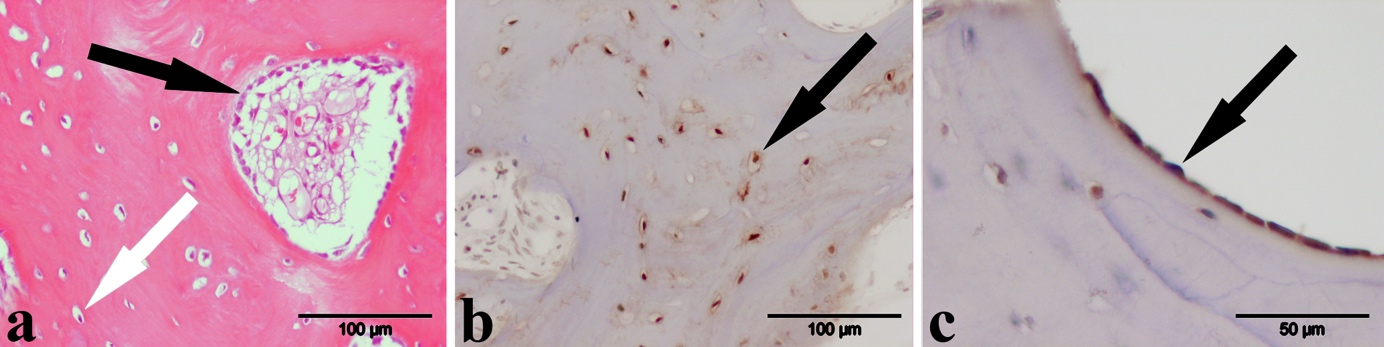 Figure 1 Morphological analysis. A 7-mo-old SNU is shown (A-C). A: HE staining shows osteoblasts (black arrow) and osteocytes (white arrow) in the underlying sclerosed bone; B: OC-staining shows osteocytes (arrow) in detail; C: OP-staining shows the osteoblasts (arrow) lining a Haversian vessel in detail. Original magnification 200 × (a, b), 400 × (c). SNU: Scaphoid non-unions.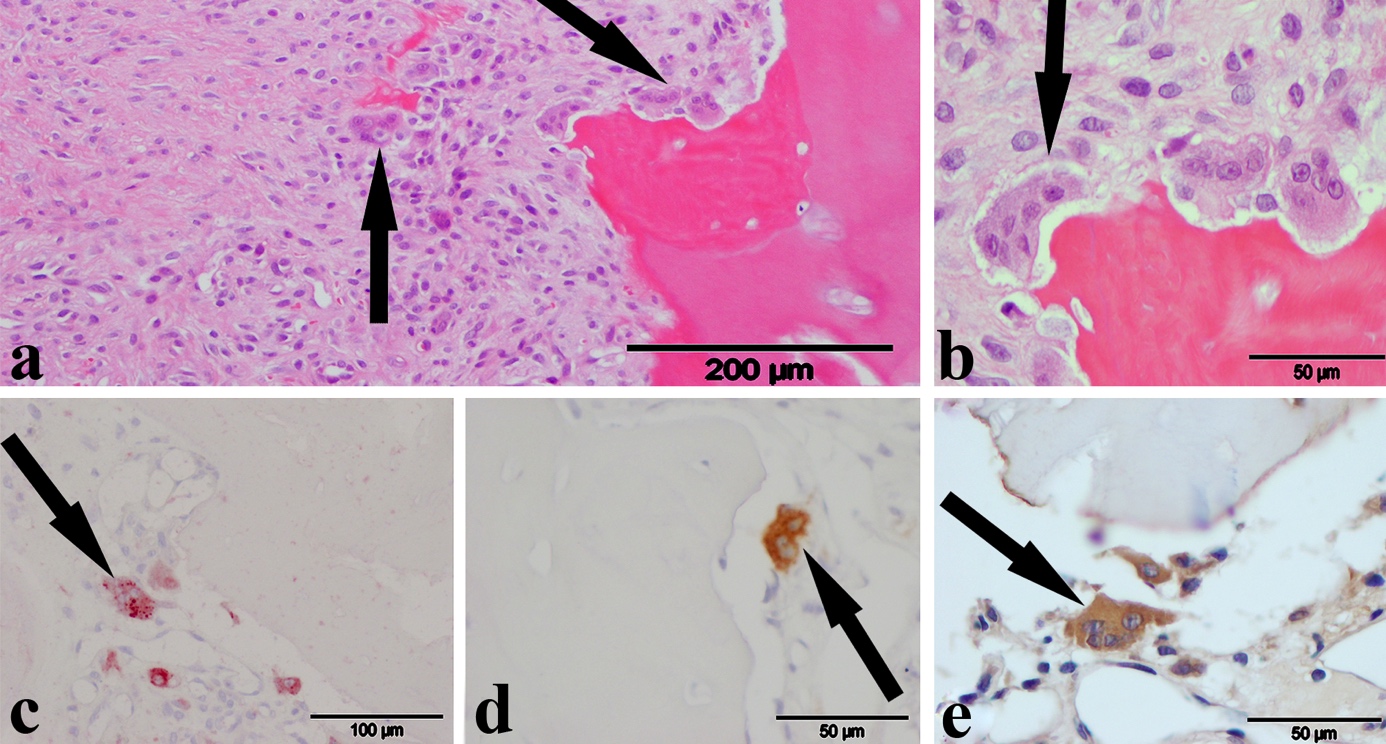 Figure 2 Osteoclasts. Examples for multinuclear osteoclasts as seen in the H and E (A and B), the TRAP (C), CD 68 (D) and OP (E) staining. (A-D) show osteoclasts (arrows) in a 10-mo-old SNU, whereas (E) shows an osteoclasts in a 7-mo-old SNU. Original magnification 100 × (A), 200 × (C), 400 × (B, D, E). SNU: Scaphoid non-unions.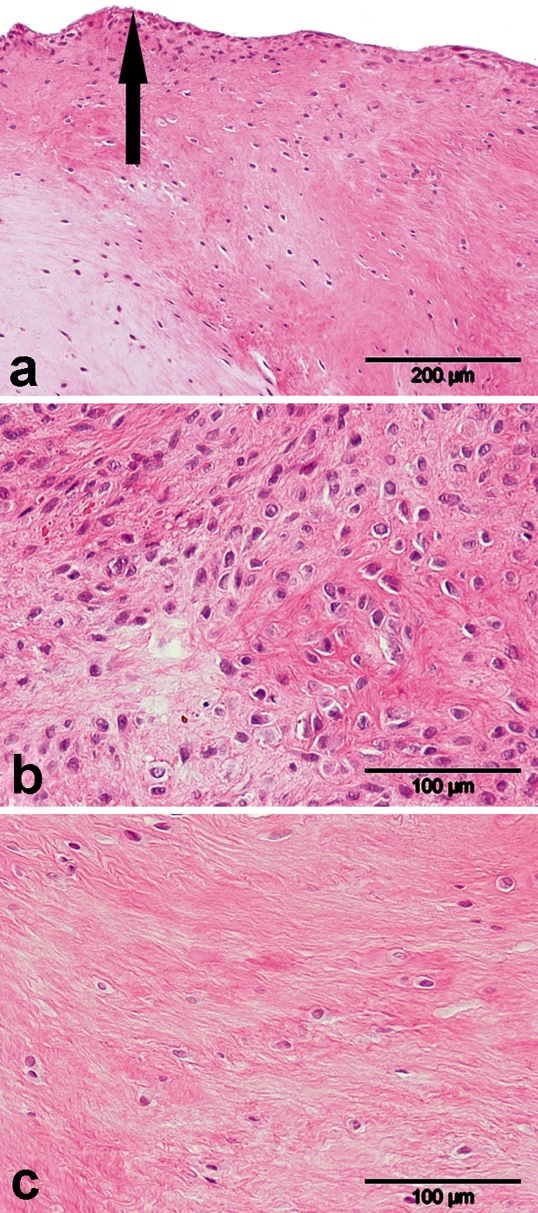 Figure 3 Non-union tissue in the hematoxylin-eosin staining. A: Non-union tissue with fibrocartilage covered by a layer of synovium-like lining cells (arrow) of a 60-mo-old SNU; B: Fibrous tissue with few fibroblasts; C: Fibrous tissue rich in fibroblasts of a 10-mo-old SNU. Note the contrast in cell number as compared to the 60-mo-old SNU. Original magnification 100 × (A), 200 × (B, C). SNU: Scaphoid non-unions.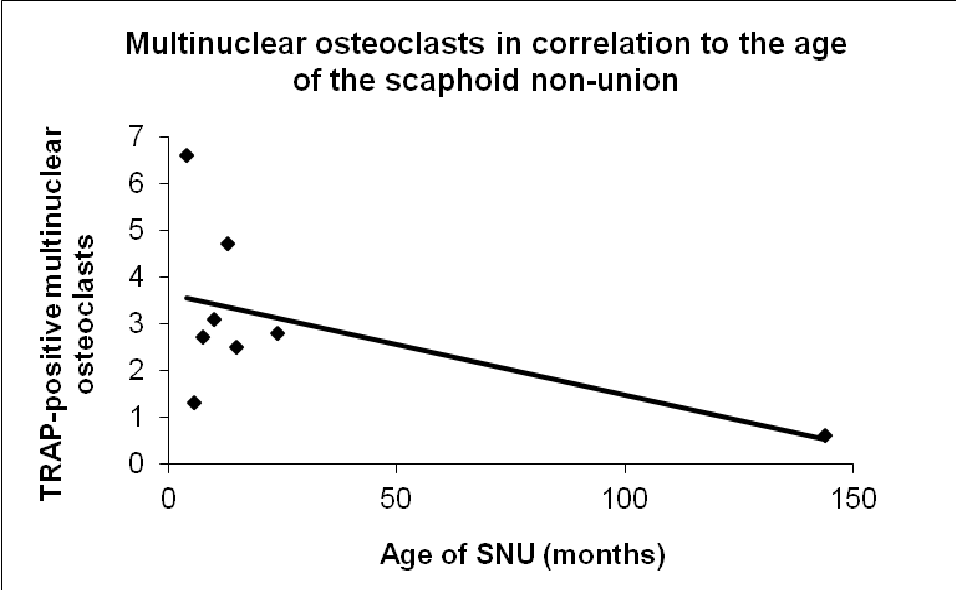 Figure 4 Multinuclear osteoclasts in correlation to the age of the scaphoid non-unions. The number of multinuclear osteoclasts in the TRAP-staining was significantly higher in younger SNU (P = 0.034; r = 0.75). SNU: Scaphoid non-unions; TRAP: Tartate resistant acid phosphatase.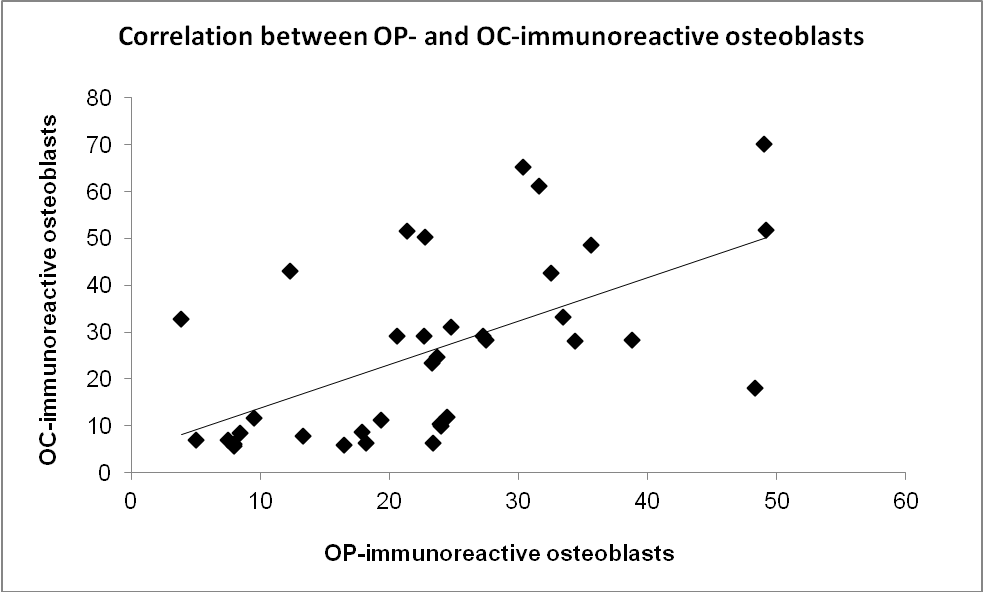 Figure 5 Correlation between osteoblasts in the osteopontin- and osteocalcin- immunohistochemistry. A greater number of OC-immunoreactive osteoblasts correlated significantly with a greater number of OP-immunoreactive osteoblasts. (P = 0.001; r = 0.55). OC: Osteocalcin; OP: Osteopontin.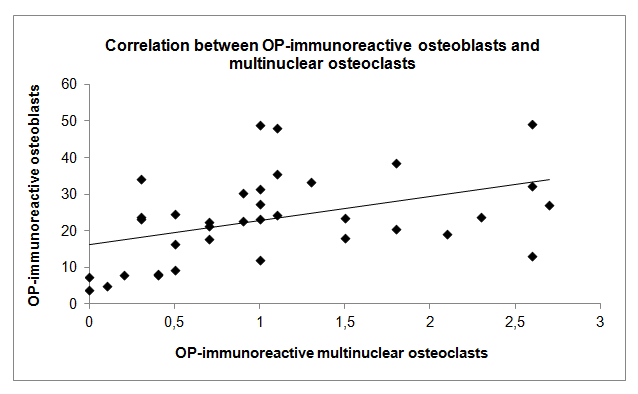 Figure 6 Correlation between osteopontin-immunoreactive osteoblasts and multinuclear osteoclasts. A greater number of OP-immunoreactive osteoblasts correlated significantly with a greater number of OP-immunoreactive multinuclear osteoclasts. (P = 0.008; r = 0.43). OP: Osteopontin.Table 1 Summary of the histological features with the range of time of their appearance The underlying bone’s osteoid showed significantly more often OP-immunoreactivity in younger (18.5 ± 17.9 mo) than in older SNU (50.5 ± 62.7 mo) (1P = 0.02). ECM: Extracellular matrix; OP: Osteopontin; SNU: Scaphoid non-unions.Table 2 Results of the cell counting are shown as mean with standard deviationTRAP: Tartate resistant acid phosphatase; CD 68: Cluster of differentation 68; OC: Osteocalcin; OP: Osteopontin; N/A: Not analysed. 1P = 0.02.Immunohistoche mical findingsHistological             Osteocalcinfeature Immunohistoche mical findingsHistological             Osteocalcinfeature Immunohistoche mical findingsHistological             Osteocalcinfeature Immunohistoche mical findingsHistological             Osteocalcinfeature Immunohistoche mical findingsHistological             Osteocalcinfeature Immunohistoche mical findingsHistological             Osteocalcinfeature Immunohistoche mical findingsHistological             Osteocalcinfeature Immunohistoche mical findingsHistological             Osteocalcinfeature Immunohistoche mical findingsHistological             Osteocalcinfeature Immunohistoche mical findingsHistological             Osteocalcinfeature OsteopontinOsteopontinOsteopontinOsteopontinOsteopontinOsteopontinOsteopontinOsteopontinOsteopontinOsteopontinOsteopontinOsteopontinyes(n)range of time (mo)range of time (mo)no(n)range of time (mo)range of time (mo)not assessable(n)not assessable(n)yes(n)yes(n)range of time (mo)range of time (mo)range of time (mo)no(n)no(n)range of time (mo)range of time (mo)range of time (mo)not assessable (n)not assessable (n)Non-unionchondrocytes11212354144144--25254144144111166060--Non-unionECM0--364144144--3434414414422152424--Underlying boneosteoblasts31614444222211343441441442291515--Underlying boneosteoclasts282933414414411333348585229151511Underlying boneosteocytes326144441515--343441441442291515--Underlying boneosteoid13728234144144--32132148585414114144144--Underlying bonecement lines334144371515--887144144282848585--Resorptive bone cystsmesenchymal cells---1546060212111114242455960602020Resorptive bone cystsECM---15460602121151546060111515152020Fibrous bone cystsmesenchymal cells115151275454232310107545477428281919Fibrous bone cystsECM115151275454232312127545455424241919Hyaline cartilagetypical33414429121211343441441441115151511Single results of the cell countingSingle results of the cell countingSingle results of the cell countingSingle results of the cell countingSingle results of the cell countingSingle results of the cell countingHistological featureH and ETRAP(n = 8)CD 68(n = 32)OP(n = 36)OC(36)OsteoblastsN/AN/AN/A23.4 ± 1225.6 ± 19.5OsteoclastsUninuclearMultinuclearN/AN/A9 ± 6.52.3 ± 0.814.6 ± 5.11.8 ± 1.2N/A1.1 ± 0.8N/AN/AOsteocytesN/AN/A N/A38.2 ± 11.250.8 ± 16.4Fibroblasts285 ± 181N/AN/AN/AN/A